La Repubblica - Genova                   18 luglio 2003Un ricco programma di spettacoli organizzati dal Consorzio PianacciLa grande estate del CepAnche un concerto dell’orchestra del Carlo FeliceFra gli altri ospiti delle serate il comico Roby Carletta e Mal dei PrimitivesDa settembre un collegamento video per gli immigrati dal Marocco con Fes   DA SETTEMBRE, al Cep, i nipotini di Genova potranno salutare i nonni che abitano a Fes. II collegamento, con web-cam, sarà attivato ad agosto, frutto di una convenzione tra la scuola islamica del Cep ed un istituto scolastico marocchino.L'ex quartiere reietto che ha riempito le colonne della cronaca nera, ha trasformato da tempo il veleno in medicina, e la grande presenza di immigrati - in prevalenza magrebini - è finalmente riconosciuta come fonte di forza e ricchezza sociale. E per il 2004, non ha nessuna intenzione di stare in seconda fila: il Cep fa perno sul suo campo sportivo appena finito di ristrutturare, dal Comune, e pensa allo sport.Tra un mese si svolgeranno e serate di spinning, un team di istruttori sta organizzando una convention di patiti dei pedali. Potrebbe essere proprio il fitness, l'ombelico delle proposte per la capitale europea della cultura.E comincia domani la quinta edizione della stagione estiva: fino al 17 agosto, la brezza, i parcheggi, l'ingresso gratuito a tutti gli eventi, il punto ristoro del circolo Arci, e soprattutto le iniziative programmate puntano a superare le 6000 presenze, dell'anno scorso. Con un clou, il 27 luglio: il concerto dell'orchestra del teatro Carlo Felice, che pe rla prima volta calcherà il palcoscenico dell'area spettacoli del Consorzio sportivo Pianacci e ha scelto il Cep come unica tappa a Genova dei concerti di luglio, fuori sede. Sulla rassegna, «Che Estate alla Pianacci», ha puntato anche il Comune, con un finanziamento, grazie all'assessore alla Città educativa Luca Borzani, che da tempo lavora ad «alfabetizzare» tutti i genovesi sulla nuova qualità del quartiere.Si parte con la musica e la danza: domani sera, dalle 21, esplosivo sodalizio tra Cuba e Romagna, ai ritmi latino americani di Martha, dall'isola di Fidel, seguiranno gli zumpapà dell'orchestra di liscio di Vito Carlucci.Il secondo appuntamento sarà sabato 26 luglio, ancora ballo liscio con il gruppo Blue light: la pista per le danze è per veri esperti di "figure", . Diecimila abitanti, gli inquilini  del Cep, e solo una minoranza riesce a partire per le vacanze, così l'associazione consorzio sportivo Pianacci - che dal 2002 è iscritta al registro regionale delle organizzazioni di volontariato punta ad occuparne, con qualità, le serate estive. «Da Nervi a Pegli al basso Piemonte - spiega Carlo Besana, una delle anime del consorzio - il bacino di spettatori delle iniziative estive del Cep si allarga ogni anno di più. E quest'anno abbiamo una serata particolarmente importante: con il teatro Carlo Felice». Il maestro Giuseppe Grazioli - che ha diretto anche il Liverpool Oratorio di Paul Mc Cartney - dirigerà l'orchestra, organizzata su tre livelli: in platea ci sono 1000 posti, gli spartiti sono accattivanti, dalla Carmen di Bizet, al Capriccio spagnolo di Rimski-Korsakov, dall’Amor brujo di De Falla a El salòn Mexico di Aaron Copland. Il 2 agosto la musica incontrerà il cabaret: Roby Carletta metterà alla prova gli addominali del pubblico con uno show tutto nuovo, seguito a ruota dal liscio dei Blue Light.Ancora musica romagnola, il sabato successivo, con l'orchestra Escariotas. Spettacolo straordinariamente di giovedì, il 14 agosto, per «Ferragosto al Cep»: il microfono sarà tutto del cantante Mal, ex leader dei Primitives , protagonista degli anni '60 che riporterà in auge i suoi cavalli di battaglia, a partire da«Yeeeeah». Finale sabato e domenica 16 e 17 agosto: la festa sarà di tutti perché è in programma il “KaraoCep”, due serate di karaoke.MICHELA BOMPANI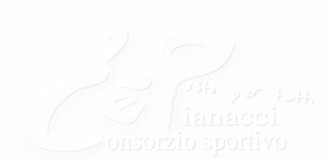 